SFPGMAHATMA GANDHI UNIVERSITYINTER UNIVERSITY CENTRE FOR DISABILITY STUDIES (IUCDS)KOTTAYAMApplication for Master of Social Work (MSW) (Self Financing Course - 2024-2026)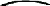 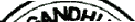 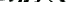 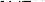 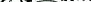 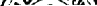 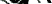 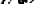 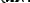 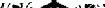 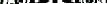 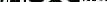 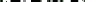 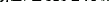 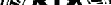 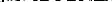 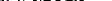 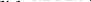 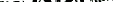 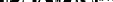 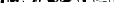 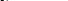 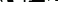 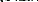 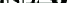 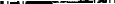 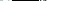 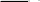 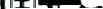 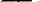 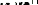 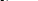 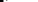 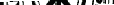 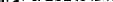 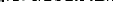 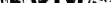 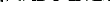 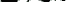 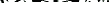 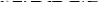 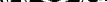 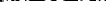 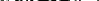 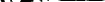 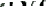 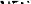 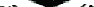 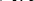 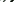 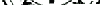 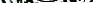 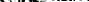 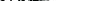 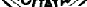 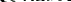 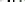 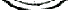 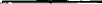 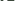 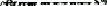 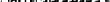 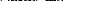 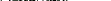 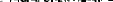 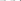 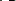 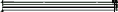 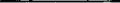 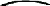 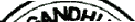 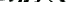 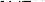 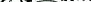 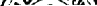 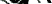 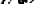 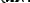 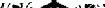 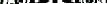 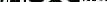 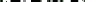 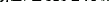 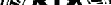 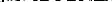 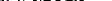 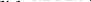 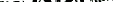 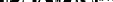 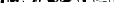 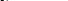 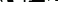 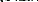 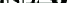 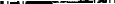 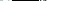 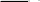 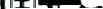 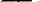 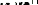 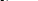 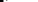 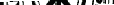 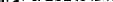 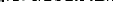 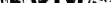 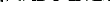 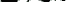 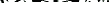 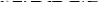 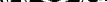 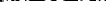 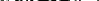 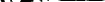 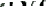 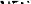 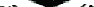 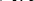 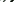 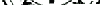 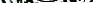 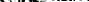 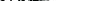 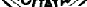 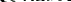 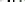 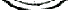 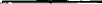 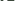 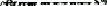 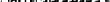 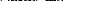 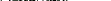 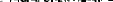 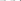 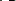 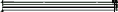 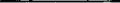 Name of the CandidateExpansion of Initials (if any)Gender (Male /Female)………………………………………………………………………………………………………………………………………………………………Date of Birth	: DateMonthYear5.	Religion and Community	………………………………………………………6.    Whether belongs to SC/ST/OEC/OBC (Yes/No) …………………7. Aadhaar Number:8. Mail ID :Permanent Address	9.. Address for Communication……………………………………..	..……………………………………..……………………………………..	..……………………………………..……………………………………..	..……………………………………..……………………………………..	Phone No ……………………………PIN	PIN10. Qualification:Place :										Name &Date :										Signature of the candidate